24 December 2021									##MAILMERGEDear Parent/Carer School Health Screening ProgrammeI would like to take this opportunity to introduce you to the School Health Screening Programme. The rationale for this programme is to identify any vision or hearing problems that may affect your child’s learning. The screening sessions will be delivered in your child’s school during their Foundation 2 school year.Vision screening:The screening will take place in school by trained staff. If a vision problem is detected, you will be notified by letter. Your child may be rescreened as part of our Quality Assurance arrangements with Wirral University Teaching Hospital (WUTH).Hearing screening:If a hearing problem is detected your child will have a retest. If the problem is still present you will be notified by letter and an appointment for the hearing clinic will be offered. Your child may be retested as part of our Quality Assurance arrangements with Wirral University Teaching Hospital (WUTH).In the best interests of your child this information could be shared with the school on a need to know basis unless you notify us in writing to the contrary. This is to ensure that school staff can support your child in the classroom, eg sitting them at the front of the classroom to help with their vision or hearing. If you DO NOT wish your child to be screened, please contact the School Health Team within 10 days of the date on this letter. You can contact the team by telephone on 0151 514 2510 or letter, using the address above. If we do not hear from you, your child will take part in the vision and hearing screening during the school year.  I would be grateful if you could also contact the School Health Team, if your child is already receiving treatment for a hearing or vision problem. If you have any further queries, please do not hesitate to contact the team. Yours sincerely,School Age Screening Team0-19 Health and Wellbeing Service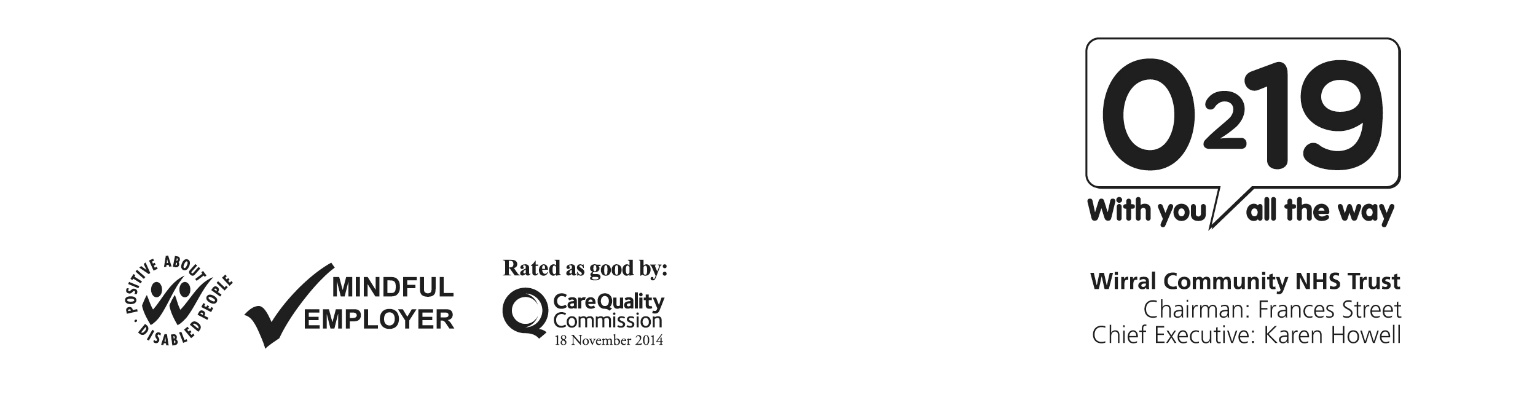 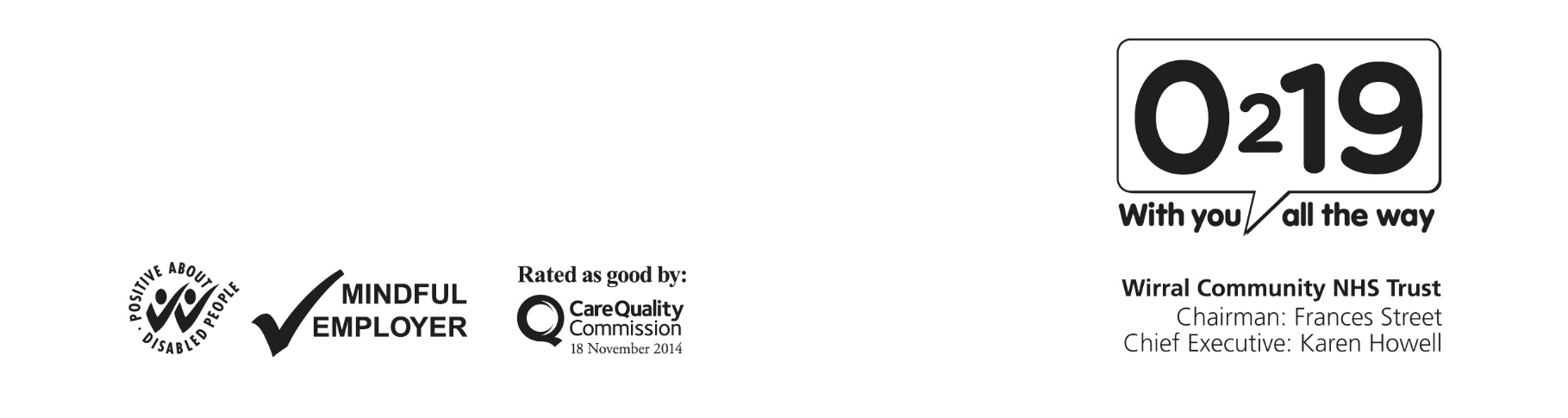 